РЕСПУБЛИКА СЕВЕРНАЯ ОСЕТИЯ-АЛАНИЯЗАКОНО ПРОТИВОДЕЙСТВИИ КОРРУПЦИИ ВРЕСПУБЛИКЕ СЕВЕРНАЯ ОСЕТИЯ-АЛАНИЯГлава 1. ОБЩИЕ ПОЛОЖЕНИЯСтатья 1. Основные понятия, используемые в настоящем ЗаконеДля целей настоящего Закона используются следующие основные понятия:1) коррупция:злоупотребление служебным положением, дача взятки, получение взятки, злоупотребление полномочиями, коммерческий подкуп либо иное незаконное использование физическим лицом своего должностного положения вопреки законным интересам общества и государства в целях получения выгоды в виде денег, ценностей, иного имущества или услуг имущественного характера, иных имущественных прав для себя или для третьих лиц либо незаконное предоставление такой выгоды указанному лицу другими физическими лицами;совершение деяний, указанных в абзаце втором настоящего пункта, от имени или в интересах юридического лица;2) противодействие коррупции - деятельность органов государственной власти, органов местного самоуправления, институтов гражданского общества, организаций и физических лиц в пределах их полномочий:по предупреждению коррупции, в том числе по выявлению и последующему устранению причин коррупции (профилактика коррупции);по выявлению, предупреждению, пресечению, раскрытию и расследованию коррупционных правонарушений (борьба с коррупцией);по минимизации и (или) ликвидации последствий коррупционных правонарушений;3) иные понятия, предусмотренные федеральным законодательством.Статья 2. Правовое регулирование отношений в сфере противодействия коррупции в Республике Северная Осетия-АланияПравовое регулирование отношений в сфере противодействия коррупции в Республике Северная Осетия-Алания осуществляется в соответствии с Конституцией Российской Федерации, общепризнанными принципами и нормами международного права и международными договорами Российской Федерации, федеральными конституционными законами, Федеральными законами "О противодействии коррупции" и "Об антикоррупционной экспертизе нормативных правовых актов и проектов нормативных правовых актов", другими федеральными законами и иными нормативными правовыми актами Российской Федерации, Конституцией Республики Северная Осетия-Алания, настоящим Законом, другими законами Республики Северная Осетия-Алания и иными нормативными правовыми актами Республики Северная Осетия-Алания.(в ред. Закона Республики Северная Осетия-Алания от 08.07.2010 N 36-РЗ)Статья 3. Основные принципы противодействия коррупцииПротиводействие коррупции в Республике Северная Осетия-Алания основывается на следующих основных принципах:1) признание, обеспечение и защита основных прав и свобод человека и гражданина;2) законность;3) публичность и открытость деятельности государственных органов и органов местного самоуправления;4) неотвратимость ответственности за совершение коррупционных правонарушений;5) комплексное использование политических, организационных, информационно-пропагандистских, социально-экономических, правовых, специальных и иных мер;6) приоритетное применение мер по предупреждению коррупции;7) сотрудничество государства с институтами гражданского общества, международными организациями и физическими лицами.Глава 2. ПРЕДУПРЕЖДЕНИЕ КОРРУПЦИИСтатья 4. Меры по профилактике коррупцииПрофилактика коррупции осуществляется путем применения следующих основных мер:1) формирование в обществе нетерпимости к коррупционному поведению;2) антикоррупционная экспертиза нормативных правовых актов Республики Северная Осетия-Алания (проектов нормативных правовых актов Республики Северная Осетия-Алания), муниципальных нормативных правовых актов (проектов муниципальных нормативных правовых актов);(в ред. Законов Республики Северная Осетия-Алания от 08.07.2010 N 36-РЗ, от 07.07.2023 N 38-РЗ)2.1) рассмотрение в органах государственной власти Республики Северная Осетия-Алания, органах местного самоуправления, других органах, организациях, наделенных федеральным законом отдельными государственными или иными публичными полномочиями, не реже одного раза в квартал вопросов правоприменительной практики по результатам вступивших в законную силу решений судов, арбитражных судов о признании недействительными ненормативных правовых актов, незаконными решений и действий (бездействия) указанных органов, организаций и их должностных лиц в целях выработки и принятия мер по предупреждению и устранению причин выявленных нарушений;(п. 2.1 введен Законом Республики Северная Осетия-Алания от 12.03.2013 N 7-РЗ)3) предъявление в установленном законом порядке квалификационных требований к гражданам, претендующим на замещение государственных или муниципальных должностей и должностей государственной или муниципальной службы, а также проверка в установленном порядке сведений, представляемых указанными гражданами;4) установление в качестве основания для освобождения от замещаемой должности и (или) увольнения лица, замещающего должность государственной или муниципальной службы, включенную в перечень, установленный законодательством Российской Федерации, с замещаемой должности государственной или муниципальной службы или для применения в отношении его иных мер юридической ответственности, непредставления им сведений либо представления заведомо недостоверных или неполных сведений о своих доходах, расходах, имуществе и обязательствах имущественного характера, а также представления заведомо ложных сведений о доходах, расходах, об имуществе и обязательствах имущественного характера своих супруги (супруга) и несовершеннолетних детей;(в ред. Закона Республики Северная Осетия-Алания от 12.03.2013 N 7-РЗ)5) внедрение в практику кадровой работы органов государственной власти Республики Северная Осетия-Алания, органов местного самоуправления правила, в соответствии с которым длительное, безупречное и эффективное исполнение государственным или муниципальным служащим своих должностных обязанностей должно в обязательном порядке учитываться при назначении его на вышестоящую должность, присвоении ему воинского или специального звания, классного чина, дипломатического ранга или при его поощрении;6) развитие институтов общественного и парламентского контроля за соблюдением законодательства о противодействии коррупции.Статья 5. Антикоррупционная экспертиза нормативных правовых актов Республики Северная Осетия-Алания (проектов нормативных правовых актов Республики Северная Осетия-Алания)(в ред. Закона Республики Северная Осетия-Алания от 08.07.2010 N 36-РЗ)1. Органы государственной власти Республики Северная Осетия-Алания, органы местного самоуправления в Республике Северная Осетия-Алания, их должностные лица проводят антикоррупционную экспертизу принятых ими нормативных правовых актов (проектов нормативных правовых актов) в соответствии с Федеральным законом "Об антикоррупционной экспертизе нормативных правовых актов и проектов нормативных правовых актов" в порядке, установленном нормативными правовыми актами соответствующих органов государственной власти Республики Северная Осетия-Алания, органов местного самоуправления в Республике Северная Осетия-Алания, и согласно методике, определенной федеральным законодательством.(часть 1 в ред. Закона Республики Северная Осетия-Алания от 07.07.2023 N 38-РЗ)2. Органы государственной власти Республики Северная Осетия-Алания, органы местного самоуправления в Республике Северная Осетия-Алания, их должностные лица проводят антикоррупционную экспертизу принятых ими нормативных правовых актов Республики Северная Осетия-Алания (проектов нормативных правовых актов Республики Северная Осетия-Алания) при проведении их правовой экспертизы и мониторинге их применения.3. Выявленные в нормативных правовых актах Республики Северная Осетия-Алания (проектах нормативных правовых актов Республики Северная Осетия-Алания) коррупциогенные факторы отражаются в заключении, составляемом при проведении антикоррупционной экспертизы.4. Органы государственной власти Республики Северная Осетия-Алания, органы местного самоуправления в Республике Северная Осетия-Алания, их должностные лица в случае обнаружения в нормативных правовых актах Республики Северная Осетия-Алания (проектах нормативных правовых актов Республики Северная Осетия-Алания) коррупциогенных факторов, принятие мер по устранению которых не относится к их компетенции, информируют об этом органы прокуратуры.5. Органы государственной власти Республики Северная Осетия-Алания, органы местного самоуправления в Республике Северная Осетия-Алания, их должностные лица направляют в Прокуратуру Республики Северная Осетия-Алания копии нормативных правовых актов в семидневный срок со дня их принятия для проведения антикоррупционной экспертизы.6. Институты гражданского общества и граждане могут проводить независимую антикоррупционную экспертизу нормативных правовых актов Республики Северная Осетия-Алания (проектов нормативных правовых актов Республики Северная Осетия-Алания) в порядке, установленном федеральным законодательством.Статья 6. Антикоррупционный мониторинг1. Антикоррупционный мониторинг Республики Северная Осетия-Алания включает мониторинг коррупции и эффективности реализации мер по профилактике коррупции.Результаты антикоррупционного мониторинга являются основой для разработки проекта антикоррупционной программы Республики Северная Осетия-Алания, плана мероприятий по противодействию коррупции в Республике Северная Осетия-Алания.(в ред. Законов Республики Северная Осетия-Алания от 09.12.2014 N 49-РЗ, от 10.05.2017 N 20-РЗ)2. Антикоррупционный мониторинг проводится посредством наблюдения коррупции, коррупционных проявлений со стороны должностных лиц государственных органов, органов местного самоуправления, государственных или муниципальных служащих, их учета, анализа, проведения опросов, обработки, оценки полученных в результате такого наблюдения данных.3. Антикоррупционный мониторинг проводится уполномоченным органом в области противодействия коррупции.Статья 7. Антикоррупционная программа, план мероприятий по противодействию коррупции(в ред. Закона Республики Северная Осетия-Алания от 10.05.2017 N 20-РЗ)1. Антикоррупционная программа Республики Северная Осетия-Алания, план мероприятий по противодействию коррупции в Республике Северная Осетия-Алания являются мерами реализации государственной политики в области противодействия коррупции.2. Антикоррупционная программа Республики Северная Осетия-Алания представляет собой комплекс планируемых мероприятий правового, экономического, образовательного, воспитательного, организационного и иного характера, направленный на противодействие коррупции в Республике Северная Осетия-Алания.Антикоррупционная программа Республики Северная Осетия-Алания является государственной программой Республики Северная Осетия-Алания и утверждается Правительством Республики Северная Осетия-Алания.3. План мероприятий по противодействию коррупции в Республике Северная Осетия-Алания представляет собой комплекс взаимосвязанных мероприятий, направленных на создание эффективной системы противодействия коррупции в Республике Северная Осетия-Алания.План мероприятий по противодействию коррупции в Республике Северная Осетия-Алания утверждается Главой Республики Северная Осетия-Алания.4. Органы государственной власти Республики Северная Осетия-Алания в пределах своих полномочий разрабатывают и утверждают антикоррупционные программы (планы мероприятий по противодействию коррупции), содержащие меры по обеспечению противодействия коррупции.Статья 8. Антикоррупционные образование и пропаганда1. Антикоррупционное образование является целенаправленным процессом обучения и воспитания в интересах личности, общества и государства, основанным на дополнительных общеобразовательных и профессиональных образовательных программах, разработанных в рамках регионального компонента государственных образовательных стандартов и реализуемых в общеобразовательных организациях и образовательных организациях высшего образования для решения задач формирования антикоррупционного мировоззрения, повышения уровня правосознания и правовой культуры, а также подготовки и переподготовки специалистов соответствующей квалификации.(в ред. Закона Республики Северная Осетия-Алания от 02.12.2021 N 101-РЗ)2. Организация антикоррупционного образования возлагается Правительством Республики Северная Осетия-Алания на уполномоченный орган исполнительной власти Республики Северная Осетия-Алания в области образования и осуществляется им во взаимодействии с субъектами государственной политики в области противодействия коррупции на базе образовательных организаций, находящихся в ведении Республики Северная Осетия-Алания, либо по договоренности на базе иных образовательных организаций в соответствии с законодательством Российской Федерации.(в ред. Закона Республики Северная Осетия-Алания от 02.12.2021 N 101-РЗ)3. Антикоррупционная пропаганда представляет собой целенаправленную деятельность средств массовой информации, координируемую и стимулируемую системой государственных заказов и грантов, содержанием которой является просветительская работа в обществе по вопросам противодействия коррупции в любых ее проявлениях, укрепление доверия к власти.4. Организация антикоррупционной пропаганды возлагается Правительством Республики Северная Осетия-Алания на уполномоченный орган Республики Северная Осетия-Алания в сфере массовых коммуникаций и осуществляется им во взаимодействии с субъектами государственной политики в области противодействия коррупции в соответствии с Федеральным законом "О средствах массовой информации" и другими нормативными правовыми актами Российской Федерации и нормативными правовыми актами Республики Северная Осетия-Алания, регулирующими отношения по получению и распространению массовой информации.Статья 9. Государственная поддержка общественных объединенийГосударственная поддержка общественных объединений, имеющих и реализующих в качестве уставных целей и задач противодействие коррупции, представляет собой совокупность организационных, организационно-технических, правовых, экономических и иных мер, направленных на укрепление и развитие общественных объединений, в целях противодействия коррупции.Глава 3. ОРГАНИЗАЦИЯ ПРОТИВОДЕЙСТВИЯ КОРРУПЦИИСтатья 10. Организационные основы противодействия коррупции1. Государственные органы Республики Северная Осетия-Алания и органы местного самоуправления осуществляют противодействие коррупции в пределах своих полномочий.2. В целях обеспечения координации деятельности государственных органов Республики Северная Осетия-Алания и органов местного самоуправления по реализации государственной политики в области противодействия коррупции по решению Главы Республики Северная Осетия-Алания создается уполномоченный орган в области противодействия коррупции.3. Парламент Республики Северная Осетия-Алания и Контрольно-счетная палата Республики Северная Осетия-Алания в пределах их компетенции осуществляют контроль над реализацией государственной политики в области противодействия коррупции.4. Общественные объединения и иные некоммерческие организации, средства массовой информации вправе участвовать в реализации государственной политики в области противодействия коррупции в Республике Северная Осетия-Алания.Статья 10.1. Порядок предотвращения и урегулирования конфликта интересов(введена Законом Республики Северная Осетия-Алания от 10.05.2017 N 26-РЗ)1. Для целей настоящего Закона используются понятия "конфликт интересов" и "личная заинтересованность", установленные статьей 10 Федерального закона "О противодействии коррупции".2. Обязанность принимать меры по предотвращению и урегулированию конфликта интересов возлагается:1) на государственных и муниципальных служащих;2) на иные категории лиц в случаях, предусмотренных федеральными законами.(часть 2 в ред. Закона Республики Северная Осетия-Алания от 03.07.2018 N 49-РЗ)3. Лицо, указанное в части 2 настоящей статьи, обязано уведомить в порядке, определенном представителем нанимателя (работодателем) в соответствии с действующим законодательством, о возникшем конфликте интересов или о возможности его возникновения, как только ему станет об этом известно.4. Представитель нанимателя (работодатель), если ему стало известно о возникновении у лица, указанного в части 2 настоящей статьи, личной заинтересованности, которая приводит или может привести к конфликту интересов, обязан принять меры по предотвращению или урегулированию конфликта интересов.5. Предотвращение или урегулирование конфликта интересов может состоять в изменении должностного или служебного положения лица, указанного в части 2 настоящей статьи, являющегося стороной конфликта интересов, вплоть до его отстранения от исполнения должностных (служебных) обязанностей в установленном порядке и (или) в отказе его от выгоды, явившейся причиной возникновения конфликта интересов.6. Предотвращение или урегулирование конфликта интересов, стороной которого является лицо, указанное в части 2 настоящей статьи, осуществляется путем отвода или самоотвода указанного лица в случаях и порядке, предусмотренных законодательством Российской Федерации.7. Непринятие лицом, указанным в части 2 настоящей статьи, являющимся стороной конфликта, интересов, мер по предотвращению или урегулированию конфликта интересов является правонарушением, влекущим увольнение указанного лица в соответствии с законодательством Российской Федерации.8. В случаях если лицо, указанное в части 2 настоящей статьи, владеет ценными бумагами (долями участия, паями в уставных (складочных) капиталах организаций), оно обязано в целях предотвращения конфликта интересов передать принадлежащие ему ценные бумаги (доли участия, паи в уставных (складочных) капиталах организаций) в доверительное управление в соответствии с гражданским законодательством.Статья 10.2. Обязанности, налагаемые на лиц, замещающих государственные должности Республики Северная Осетия-Алания, муниципальные должности в Республике Северная Осетия-Алания, в целях предотвращения и урегулирования конфликта интересов(введена Законом Республики Северная Осетия-Алания от 10.05.2017 N 26-РЗ)Лица, замещающие государственные должности Республики Северная Осетия-Алания, муниципальные должности в Республике Северная Осетия-Алания, обязаны сообщать в порядке, установленном действующим законодательством, о возникновении личной заинтересованности при исполнении должностных обязанностей, которая приводит или может привести к конфликту интересов, а также принимать меры по предотвращению или урегулированию конфликта интересов.Статья 10.3. Порядок предварительного уведомления Главы Республики Северная Осетия-Алания лицами, замещающими отдельные государственные должности Республики Северная Осетия-Алания, и лицами, замещающими муниципальные должности в Республике Северная Осетия-Алания, осуществляющими свои полномочия на постоянной основе, об участии на безвозмездной основе в управлении некоммерческой организацией(введена Законом Республики Северная Осетия-Алания от 14.09.2020 N 58-РЗ)1. Лица, замещающие государственные должности Республики Северная Осетия-Алания (за исключением депутатов Парламента Республики Северная Осетия-Алания), если федеральными законами не установлено иное, предварительно письменно уведомляют Главу Республики Северная Осетия-Алания о намерении участвовать на безвозмездной основе в управлении некоммерческой организацией в качестве единоличного исполнительного органа или в качестве члена коллегиального органа управления некоммерческой организации (кроме участия в управлении политической партией, органом профессионального союза, участия в съезде (конференции) или общем собрании иной общественной организации, жилищного, жилищно-строительного, гаражного кооперативов, товарищества собственников недвижимости).Лица, замещающие муниципальные должности в Республике Северная Осетия-Алания, осуществляющие свои полномочия на постоянной основе, если федеральными законами не установлено иное, предварительно письменно уведомляют Главу Республики Северная Осетия-Алания о намерении участвовать на безвозмездной основе в управлении некоммерческой организацией в качестве единоличного исполнительного органа или в качестве члена коллегиального органа управления некоммерческой организации (кроме участия в управлении политической партией, органом профессионального союза, в том числе выборным органом первичной профсоюзной организации, созданной в органе местного самоуправления, аппарате избирательной комиссии муниципального образования, участия в съезде (конференции) или общем собрании иной общественной организации, жилищного, жилищно-строительного, гаражного кооперативов, товарищества собственников недвижимости).2. Уведомление об участии на безвозмездной основе в управлении некоммерческой организацией направляется Главе Республики Северная Осетия-Алания в письменной форме не позднее чем за семь рабочих дней до предполагаемой даты начала указанной деятельности.3. Уведомление об участии на безвозмездной основе в управлении некоммерческой организацией должно содержать следующие сведения:фамилия, имя, отчество и должность лица, замещающего государственную должность Республики Северная Осетия-Алания или муниципальную должность в Республике Северная Осетия-Алания;наименование некоммерческой организации;местонахождение и адрес некоммерческой организации;индивидуальный номер налогоплательщика некоммерческой организации;наименование единоличного исполнительного органа некоммерческой организации или наименование коллегиального органа управления некоммерческой организации, в качестве которого или в качестве члена которого лицо, замещающее государственную должность Республики Северная Осетия-Алания или муниципальную должность в Республике Северная Осетия-Алания, намерено участвовать на безвозмездной основе в управлении этой организацией, а также функции, которые на него будут возложены;дата составления уведомления и подпись.4. К уведомлению прилагаются копия устава некоммерческой организации, в управлении которой лицо, замещающее государственную должность Республики Северная Осетия-Алания или муниципальную должность в Республике Северная Осетия-Алания, намеревается участвовать на безвозмездной основе, и копия положения об органе некоммерческой организации (при наличии такого положения).5. Глава Республики Северная Осетия-Алания после рассмотрения поступившего на его имя уведомления об участии на безвозмездной основе в управлении некоммерческой организацией направляет его в уполномоченный орган в области противодействия коррупции в Республике Северная Осетия-Алания.6. Уполномоченный орган в области противодействия коррупции в Республике Северная Осетия-Алания осуществляет регистрацию, учет и хранение уведомлений и иных материалов и осуществляет контроль в рамках своей компетенции.7. Лицо, замещающее государственную должность Республики Северная Осетия-Алания или муниципальную должность в Республике Северная Осетия-Алания, участвующее на безвозмездной основе в управлении некоммерческой организацией, обязано уведомить Главу Республики Северная Осетия-Алания в порядке, установленном настоящей статьей:об изменении наименования, местонахождения и адреса некоммерческой организации;о реорганизации некоммерческой организации;об изменении единоличного исполнительного органа или коллегиального органа, в качестве которого или в качестве члена которого названное лицо участвует на безвозмездной основе в управлении некоммерческой организацией, а также об изменении наименования соответствующего органа или его полномочий;о замещении иной должности, если при ее замещении участие на безвозмездной основе в управлении некоммерческой организацией допускается при условии предварительного уведомления об этом Главы Республики Северная Осетия-Алания.Статья 10.4. Порядок уведомления лицом, замещающим государственную должность Республики Северная Осетия-Алания, о фактах обращения к нему каких-либо лиц в целях склонения его к совершению коррупционных правонарушений(введена Законом Республики Северная Осетия-Алания от 07.07.2023 N 38-РЗ)1. Лицо, замещающее государственную должность Республики Северная Осетия-Алания, обязано уведомлять обо всех фактах обращения к нему каких-либо лиц в целях склонения его к совершению коррупционных правонарушений (далее - факты обращения) органы прокуратуры или другие государственные органы в срок не позднее пяти дней со дня соответствующего обращения, если иное не предусмотрено федеральными законами.2. Уведомление составляется в письменной форме по каждому факту обращения и должно содержать следующие сведения:1) фамилия, имя, отчество и должность лица, замещающего государственную должность Республики Северная Осетия-Алания, в отношении которого имел место факт обращения;2) сведения о физическом или юридическом лице, которым совершено обращение (фамилия, имя, отчество, должность, наименование, иные сведения);3) дата, время, место и иные обстоятельства обращения;4) содержание обращения, в том числе предполагаемое коррупционное правонарушение и способ склонения к нему;5) дата составления уведомления о факте обращения и подпись лица, замещающего государственную должность Республики Северная Осетия-Алания, составившего уведомление.3. Лицо, замещающее государственную должность Республики Северная Осетия-Алания, сообщает Главе Республики Северная Осетия-Алания об уведомлении органов прокуратуры или других государственных органов о факте обращения в срок не позднее двух дней со дня направления соответствующего уведомления.4. Уведомление о фактах обращения, за исключением случаев, если по данным фактам проведена или проводится проверка органами прокуратуры или другими государственными органами, является должностной обязанностью лица, замещающего государственную должность Республики Северная Осетия-Алания.5. Лицо, замещающее государственную должность Республики Северная Осетия-Алания, уведомившее о факте обращения, фактах совершения другими лицами, замещающими государственные должности Республики Северная Осетия-Алания, государственными гражданскими служащими Республики Северная Осетия-Алания или муниципальными служащими коррупционных правонарушений органы прокуратуры, другие государственные органы, находится под защитой государства в соответствии с законодательством Российской Федерации.Статья 11. Уполномоченный орган в области противодействия коррупции1. Уполномоченный орган в области противодействия коррупции:1) осуществляет координацию деятельности государственных органов Республики Северная Осетия-Алания по реализации государственной политики в области противодействия коррупции в Республике Северная Осетия-Алания;2) обеспечивает взаимодействие с правоохранительными органами, иными органами и организациями, реализующими государственную политику в области противодействия коррупции;3) организует и осуществляет методическое и консультационное обеспечение реализации мер по профилактике коррупции;4) разрабатывает мероприятия по реализации государственной политики в области противодействия коррупции;(в ред. Закона Республики Северная Осетия-Алания от 10.05.2017 N 20-РЗ)5) организует и проводит антикоррупционный мониторинг в Республике Северная Осетия-Алания;6) утратил силу. - Закон Республики Северная Осетия-Алания от 08.07.2010 N 36-РЗ;7) организует работу с обращениями граждан, должностных и юридических лиц, содержащими сведения о коррупционных проявлениях в органах государственной власти и органах местного самоуправления;8) организует совместно с представителями нанимателя контроль за соблюдением государственными гражданскими служащими Республики Северная Осетия-Алания ограничений и запретов, предусмотренных законодательством о государственной гражданской службе;9) взаимодействует с комиссиями государственных органов Республики Северная Осетия-Алания по соблюдению требований к служебному поведению государственных гражданских служащих Республики Северная Осетия-Алания и урегулированию конфликта интересов;10) осуществляет подготовку ежегодного отчета о состоянии коррупции и реализации мер государственной политики в области противодействия коррупции в Республике Северная Осетия-Алания и представление его Главе Республики Северная Осетия-Алания и Парламенту Республики Северная Осетия-Алания;11) осуществляет иные полномочия в соответствии с законодательством.2. Положение об уполномоченном органе в области противодействия коррупции утверждается Главой Республики Северная Осетия-Алания.Статья 12. Ежегодный отчет о состоянии коррупции и реализации мер государственной политики в области противодействия коррупцииУполномоченный орган в области противодействия коррупции составляет ежегодный отчет о состоянии коррупции и реализации мер государственной политики в области противодействия коррупции в Республике Северная Осетия-Алания и представляет его Главе Республики Северная Осетия-Алания и в Парламент Республики Северная Осетия-Алания в срок до 15 марта года, следующего за отчетным. Указанный отчет подлежит официальному опубликованию, за исключением содержащихся в нем сведений, не подлежащих в соответствии с федеральными законами разглашению.Глава 4. ЗАКЛЮЧИТЕЛЬНЫЕ ПОЛОЖЕНИЯСтатья 13. Вступление в силу настоящего ЗаконаНастоящий Закон вступает в силу по истечении десяти дней после дня его официального опубликования.Глава РеспубликиСеверная Осетия-АланияТ.МАМСУРОВВладикавказ15 июня 2009 годаN 16-РЗ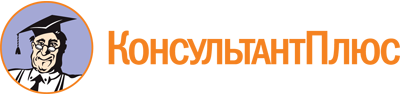 Закон Республики Северная Осетия-Алания от 15.06.2009 N 16-РЗ
(ред. от 07.07.2023)
"О противодействии коррупции в Республике Северная Осетия-Алания"Документ предоставлен КонсультантПлюс

www.consultant.ru

Дата сохранения: 04.12.2023
 15 июня 2009 годаN 16-РЗСписок изменяющих документов(в ред. Законов Республики Северная Осетия-Аланияот 08.07.2010 N 36-РЗ, от 12.03.2013 N 7-РЗ, от 09.12.2014 N 49-РЗ,от 10.05.2017 N 20-РЗ, от 10.05.2017 N 26-РЗ, от 03.07.2018 N 49-РЗ,от 14.09.2020 N 58-РЗ, от 02.12.2021 N 101-РЗ, от 07.07.2023 N 38-РЗ)